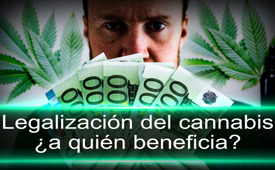 Legalización del cannabis: ¿a quién le beneficia?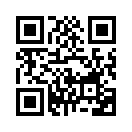 Bajo la apariencia de ayuda médica, multimillonarios estadounidenses como George Soros están propagando deliberadamente la legalización total del cannabis. Ya hay millones de adictos. Un mercado lucrativo, pero lo que quedará es una generación de almas destruidas y cuerpos enfermos, especialmente de jóvenes que antes eran prometedores. ¿Cuáles son los verdaderos objetivos de todo esto?Una opinión sin tapujos del profesor Dr. Jürg Barben

Según el Informe sobre Drogas y Toxicomanías 2018 del Gobierno alemán, alrededor del 7% de las personas de 18 a 59 años en Alemania han consumido cannabis una o varias veces en el último año. 
Para explicar los términos cannabis, cáñamo, marihuana y hachís, cabe decir lo siguiente a modo de introducción: cannabis es la palabra latina para cáñamo. Marihuana o hierba se refiere a las hojas secas de la planta hembra en flor. El hachís es la "resina" recogida y generalmente prensada de la planta de cáñamo. 

La legalización del cannabis se debate cada vez más en muchos países europeos. Según la Comisión Suiza para Cuestiones de Adicción, ahora no se trata tanto de si debe legalizarse el cannabis, sino más bien de cómo debe hacerse. 
Por ello, el profesor Dr. Jürg Barben, especialista en pediatría y medicina de la adolescencia, se ha preguntado a quién beneficia la legalización del cannabis. Klagemauer TV publica a continuación un extracto abreviado de su investigación, publicada en el periodico suizo para medicos Schweizerische Ärztezeitung:
"Difícilmente concebible hace 40 años y una realidad hoy en día: Mientras que la marihuana sigue siendo clasificada como una droga ilegal a nivel federal en los EE.UU., 30 estados de EE.UU. han aprobado el
cannabis con fines médicos y diez estados de EE.UU. han aprobado el cannabis para uso recreativo. [...]
Desde mediados de 2016, los productos de marihuana con un contenido de THC inferior al 1% también están disponibles legalmente en Suiza. En Suiza, 580 empresas ya han entrado en el negocio del cáñamo legal, y el auge hizo ingresar 15 millones de francos en las arcas del Estado por primera vez en 2017. En Estados Unidos se ha desarrollado ya una enorme industria del cannabis con un negocio de mil millones de dólares. La industria del cannabis ha aprendido mucho de la del tabaco. [...]
¿Quién financió la legalización?
En un informe detallado, [...] la organización ‚National Families in Action‘, o NFIA, ha documentado en detalle por primera vez el flujo de dinero utilizado en las votaciones para legalizar el cannabis en EE.UU. durante los últimos 20 años. [...] Desde 1996, tres multimillonarios -George Soros, Peter Benjamin Lewis y John Sperling- han aportado alrededor del 80 por ciento del dinero utilizado para las votaciones en cada uno de los estados de EEUU. Ya en 1992, George Soros, que hizo su fortuna como especulador financiero, donó 15 millones de dólares estadounidenses a la campaña para la legalización del cannabis con fines médicos. Sólo más tarde utilizó su Open Society Foundation en la lucha por la plena legalización, inicialmente en Uruguay. [...] Los tres han visto el camino hacia la plena legalización en la aplicación previa, el uso del cannabis en la medicina. [.......]
La legalización del cannabis y sus consecuencias

La legalización del cannabis para uso recreativo abre oportunidades de comercialización cuyas consecuencias apenas pueden preverse hoy en día. Los debates sobre cómo limitar los problemas de salud resultantes con nuevas medidas reguladoras inmovilizarán enormes recursos financieros y jurídicos.
La industria de la marihuana podría seguir el mismo camino que la del tabaco. Durante el último siglo, la industria tabaquera ha desarrollado el cigarrillo de tabaco hasta convertirlo en el dispositivo perfecto de suministro de nicotina y ha aumentado el número de fumadores de cigarrillos del 1% en 1880 al 50% en 1950 con pérfidas campañas publicitarias. [...]
El número de consumidores de cannabis mayores de doce años en EE.UU. se estima en 22 millones de personas, el 10% de las cuales consumen cannabis únicamente con fines médicos. El número de fumadores de cannabis ha aumentado del 6,2% en 2002 al 8,3% en 2015.
Conclusión 

Al igual que el tabaco, el comercio del cannabis también es un negocio con una sustancia adictiva cuyas consecuencias físicas y psicológicas son bien conocidas. Con el fin de legalizarla, la marihuana se ha trivializado deliberadamente y unos pocos están haciendo de ella un negocio multimillonario. 
Tras los éxitos iniciales conseguidos en la epidemia de tabaquismo gracias a los esfuerzos globales del "Convenio Marco para el Control del Tabaco" de la OMS, la legalización del cannabis está creando una nueva epidemia, cuyas consecuencias apenas pueden preverse en la actualidad.. Por este motivo, diversas organizaciones médicas, como la Sociedad Alemana de Neumología [...], han llamado ahora también la atención sobre los peligros del consumo de cannabis con un documento de posición y un informe". 

Hasta aquí el informe del Dr. Barben, que demuestra que la legalización del cannabis sólo beneficia superficialmente al bienestar humano. En conclusión, la pregunta sigue siendo: ¿Cuáles son las fuerzas que quieren imponer la legalización del cannabis? ¿Qué objetivo superior persiguen con la humanidad - y con los jóvenes en particular? ¡Debe haber un contexto más amplio sobre el que vale la pena reflexionar!de sbo.Fuentes:https://www.zeit.de/wissen/gesundheit/2019-05/cannabis-legalisierung-kanada-labels-warnhinweise
https://www.srf.ch/news/schweiz/thc-konsum-in-der-schweiz-kommission-fuer-suchtfragen-will-cannabis-legalisierung
https://hanfverband.de/faq/was-ist-der-unterschied-zwischen-hanf-cannabis-haschisch-und-marihuana
https://saez.ch/de/article/doi/saez.2018.17128/
http://media.drogenabstinenz.ch/EgD-Info-2-19_web.pdf
http://drogenabstinenz.ch/
https://pneumologie.de/fileadmin/user_upload/2016_Cannabis-Positionspapier.pdfEsto también podría interesarle:#Cannabis_es - www.kla.tv/Cannabis_es

#Drogas - www.kla.tv/DrogasKla.TV – Las otras noticias ... libre – independiente – no censurada ...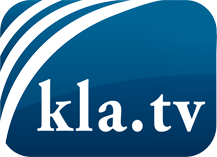 lo que los medios de comunicación no deberían omitir ...poco escuchado – del pueblo para el pueblo ...cada viernes emisiones a las 19:45 horas en www.kla.tv/es¡Vale la pena seguir adelante!Para obtener una suscripción gratuita con noticias mensuales
por correo electrónico, suscríbase a: www.kla.tv/abo-esAviso de seguridad:Lamentablemente, las voces discrepantes siguen siendo censuradas y reprimidas. Mientras no informemos según los intereses e ideologías de la prensa del sistema, debemos esperar siempre que se busquen pretextos para bloquear o perjudicar a Kla.TV.Por lo tanto, ¡conéctese hoy con independencia de Internet!
Haga clic aquí: www.kla.tv/vernetzung&lang=esLicencia:    Licencia Creative Commons con atribución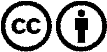 ¡Se desea la distribución y reprocesamiento con atribución! Sin embargo, el material no puede presentarse fuera de contexto.
Con las instituciones financiadas con dinero público está prohibido el uso sin consulta.Las infracciones pueden ser perseguidas.